SPATZENPOST										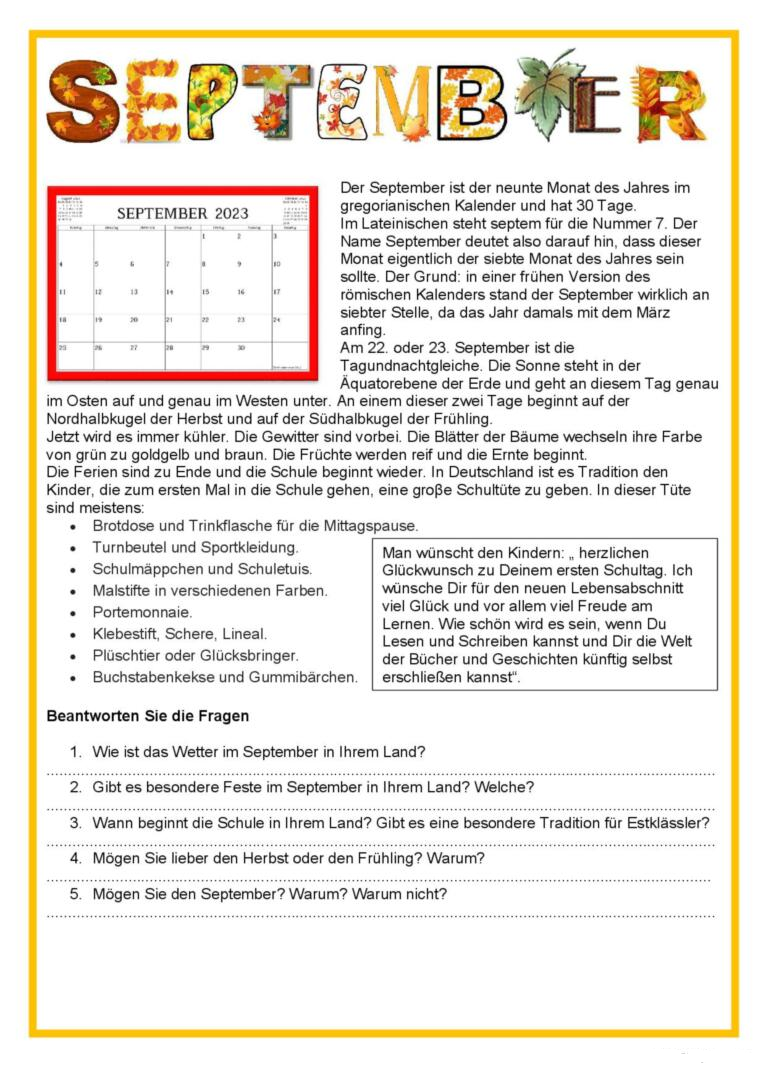 SPATZENPOST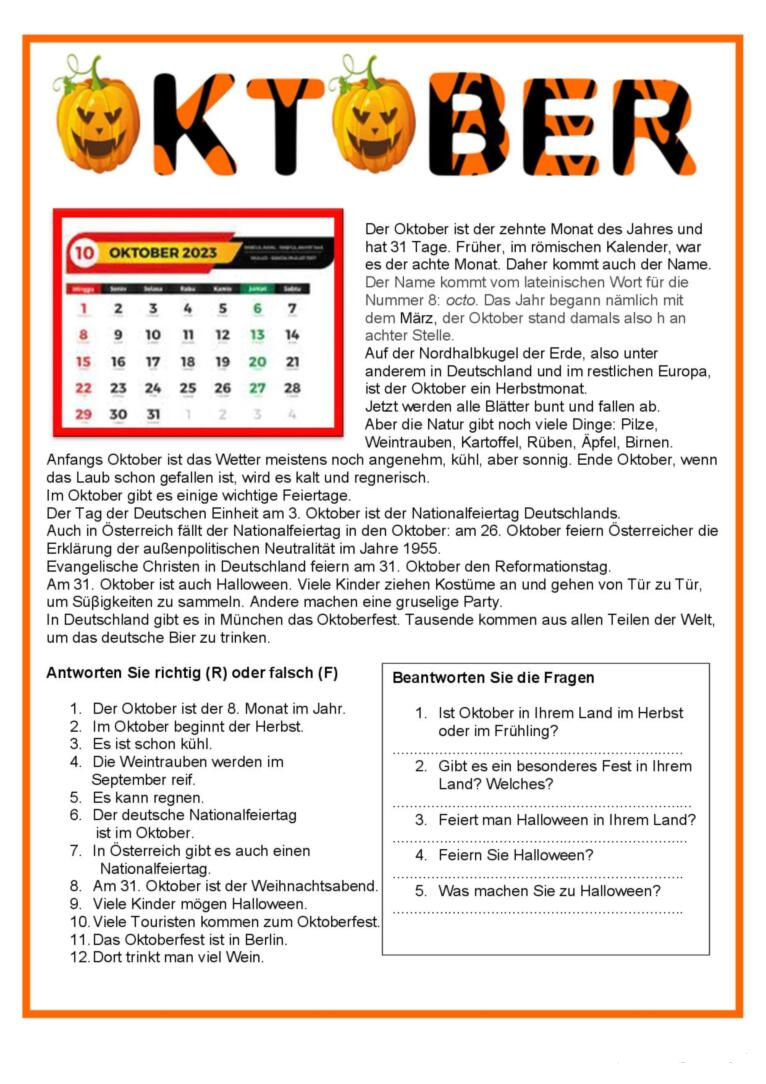 SPATZENPOST										